-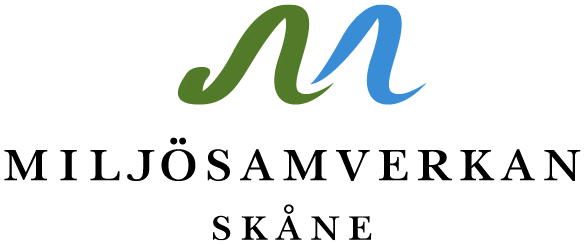 Kallelse Miljösamverkan Skånes beredningsgrupp och styrgruppDag:	Onsdagen den 29 mars 2023Tid:	Plats:	Baltzarsgatan 22, vån 2 (obs, inte där vi brukar vara på länsstyrelsen!)Deltagare styrgrupp			Deltagare beredningsgruppVälkomna!Rima € ElinRima DauodLänsstyrelseHelene BlomLommaNNLänsstyrelsenBertil BengtssonStaffanstorpHelena HolmgrenLänsstyrelsenNN KommunLena ÅkessonHelsingborgDavid LindsjöMalmöOla GustafssonMalmöCarina BarthelYstad-Österlenregionens miljöförbundIda PerssonÄngelholmAida PragKävlingeAnders Lindén SjöboIngela ValeurLänsstyrelsenJörgen OlofssonArbets-och miljömedicin SydJonas FröjdLänsstyrelsenNiklas HanssonLänsstyrelsenElin UlanderSkånes KommunerTidVadKommentar09.00 – 09.15Välkomna!
Incheckning
Målet med dagens möte
Vi utser en justeringspersonMålet med dagens möte är att välja projekt och andra aktiviteter till verksamhetsplanen 2024, inför en omröstning i aprilEnligt vårt nya årshjul för vp-processen 4. Årshjul för verksamhetsplanering - Miljösamverkan Skåne (miljosamverkanskane.se)09.15 – 09.25Anteckningarna från föregående möte den 29 oktober- 2022 samtden 18 januari 2023Läs igenom anteckningarna innan mötet så kan vi hålla den här punkten kort!Frågor?Anteckningarna finns på Miljösamverkan Skånes hemsida09.25 – 09.45Lägesrapport mars 2023
Läs igenom lägesrapporten innan mötet så kan vi hålla den här punkten kort!
Lägesrapporten kommer inte att presenteras under mötet, men ni har möjlighet att ställa frågor.Lägesrapporten finns på Miljösamverkan Skånes hemsida   09.45 – 10.05Introduktion till Workshop om projekt och aktiviteterInkomna förslag finns på Miljösamverkan Skånes hemsida Läs igenom förslagen innan mötet!Vi ska också bestämma 3 st TEMA-timmar till hösten 22023 har vi 3 st TEMA-timmar per termin o och startar 3 nya projekt, samt avslutar 4 äldre projekt 10.05 – 10.15PAUS10.15 – 11.15WorkshopVi bestämmer aktiviteter, TEMA-timmar och projekt för omröstning!11.15 – 11.25PAUS11.25 -11.55Miljösamverkan Skånes organisationÄr det dags att se över organisationen så att den är så bra och effektiv som möjligt?OrdförandeskapetAntal deltagare i berednings- och styrgruppGruppens syfte 11.55 – 12.00Sammanfattning och utcheckning